REISEOPPGJØR FOR NORSK SANGERFORBUND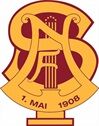 Dato/Sted:______________NAVN:___________________________________________________ADRESSE:_________________________________________________TLF.NR.:________________________________KONTONUMMER: __________________________________Årsak for reisen: __________________________________ReiseutgifterTransportmiddel:Kjøring med bil: Antall km tur retur: ______ km x kr 3,00 pr km for fører: ______ kr Antall km tur retur: _____ km x kr 1,00 pr km for passasjer:______kr Parkering/ferje/bom mm totalt: __________kr Kollektivt:Billettpris reise tur /retur: __________ krFlytog/buss/annen transport tur/retur: ___________kr______________________________________________________SUM FOR ALLE UTGIFTER:___________kr Antall vedlegg:     ______________SIGNATUR: _____________________________________________